                         ESTADO DO PIAUI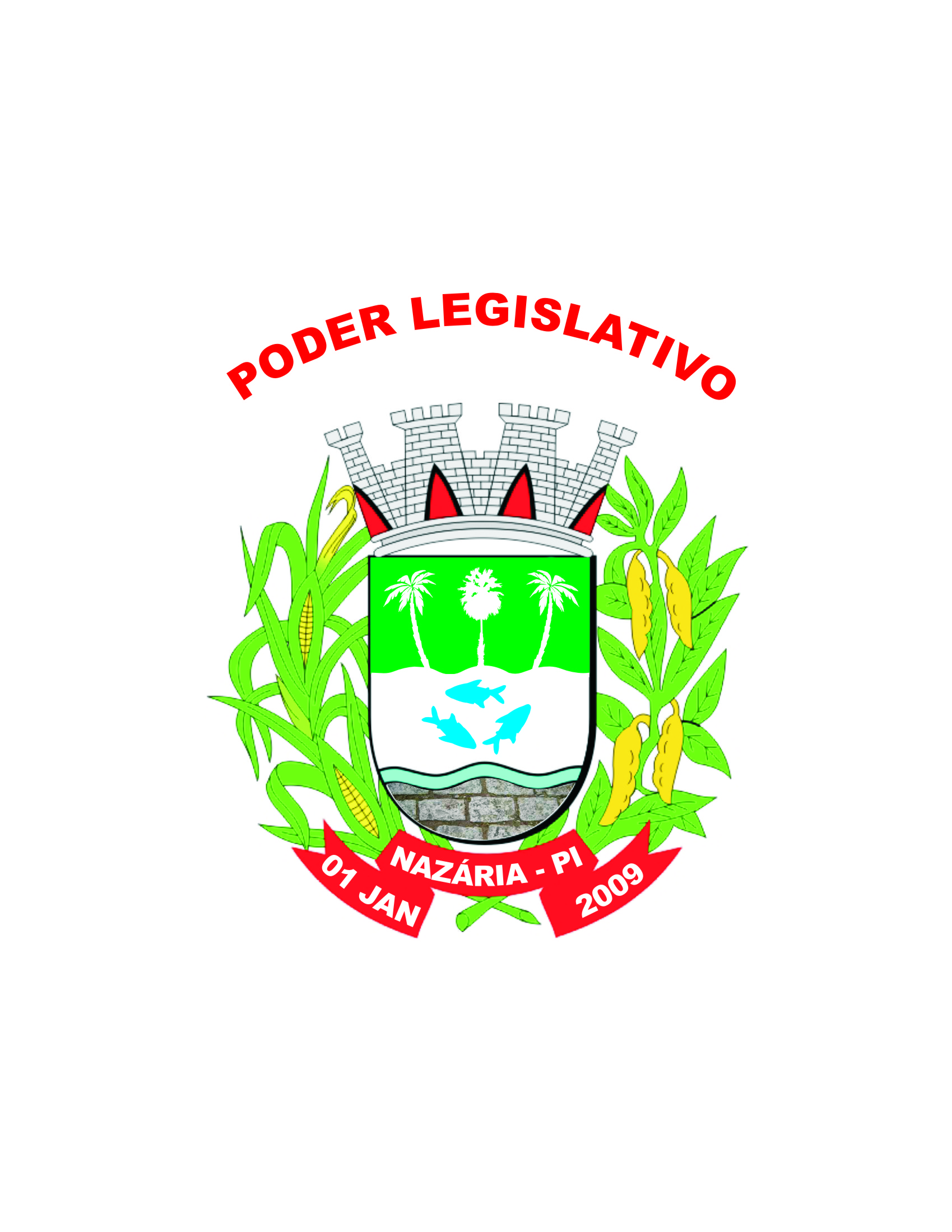                       CÂMARA MUNICIPAL DE NAZÁRIA           Rua Beca Vasconcelos, 1371- Centro – CEP: 64415-000 – Nazária PI                  CNPJ: 10.567.870/0001-09 – Tel: (86)3219-0328 – Email: camaranazariapi@gmail.comATA DA TERCEIRA SESSÃO ORDINÁRIA DO QUARTO ANO LEGISLATIVO, DA SEGUNDA LEGISLATURA DA CÂMARA MUNICIPAL DE NAZÁRIA.Aos trinta e um dias do mês de Março, do ano de dois mil e dezesseis, às dezesseis e trinta horas, no Plenário da Câmara Municipal de Nazária, reuniram-se os Vereadores em Sessão ordinária, sob a presidência do Excelentíssimo Vereador Macello Fonseca, contando com as presenças dos Parlamentares: Eliton Leite de Carvalho – 2º Vice-Presidente da Câmara Municipal de Nazária; Francisco Bezerra Neto – 1º Secretário da Câmara Municipal de Nazária; Vereadora Francisca de Araújo, Vereador Alberto Sena, Vereador Marcelo Carvalho, Vereador Everardo Lucas. Pelo que havendo número legal foi declarada aberta a Sessão. Foi lida e aprovada Ata segunda sessão ordinária do dia nove do mês de março, do ano de dois mil e dezesseis. EXPEDIENTE. Constou a leitura dos seguintes Projetos de Leis. Projeto de Lei 089/2016 Dispõe sobre a criação, estrutura organizacional e a competência da procuradoria-geral do município de Nazária. Projeto 090/2016, Autoriza o Executivo Municipal a conceder o Abono de Vencimentos aos Profissionais do Magistério do Ensino Publico a titulo de complementação com o fim de atingir o índice mínimo de 60% do FUNDEB referente ao exercício de 2015. No horário do Expediente Não ouve vereadores inscritos no horário do expediente. ORDEM DO DIA - Aprovado por unanimidade dos presentes. Os Projetos de Leis contidas nesta ATA.  Nada mais havendo a tratar, foi encerrada a Sessão, lavrada a presente Ata, a qual depois de lida e achada conforme, aprovada pelo Plenário, será assinada pela Mesa Diretora e demais Vereadores presentes.01- MACELLO FONSECA - PRESIDENTE – SDD_______________________________      02- EDIGAR GONÇALVES – VICE-PRESIDENTE- PSD- ________________________03- ELITON LEITE – 2º VICE-PRESIDENTE – PPS - ____________________________04- FRANCISCO BEZERRA – 1º SECRETÁRIO – PP- ___________________________05- MARCELO CARVALHO - PDT- __________________________________________06- FRANCISCA DE ARAUJO – PTB - ________________________________________07- ALBERTO SENA – PT- __________________________________________________08- JOSÉ EVERARDO – PDT- ________________________________________________09- HERBERT ALENCAR – PT- ______________________________________________